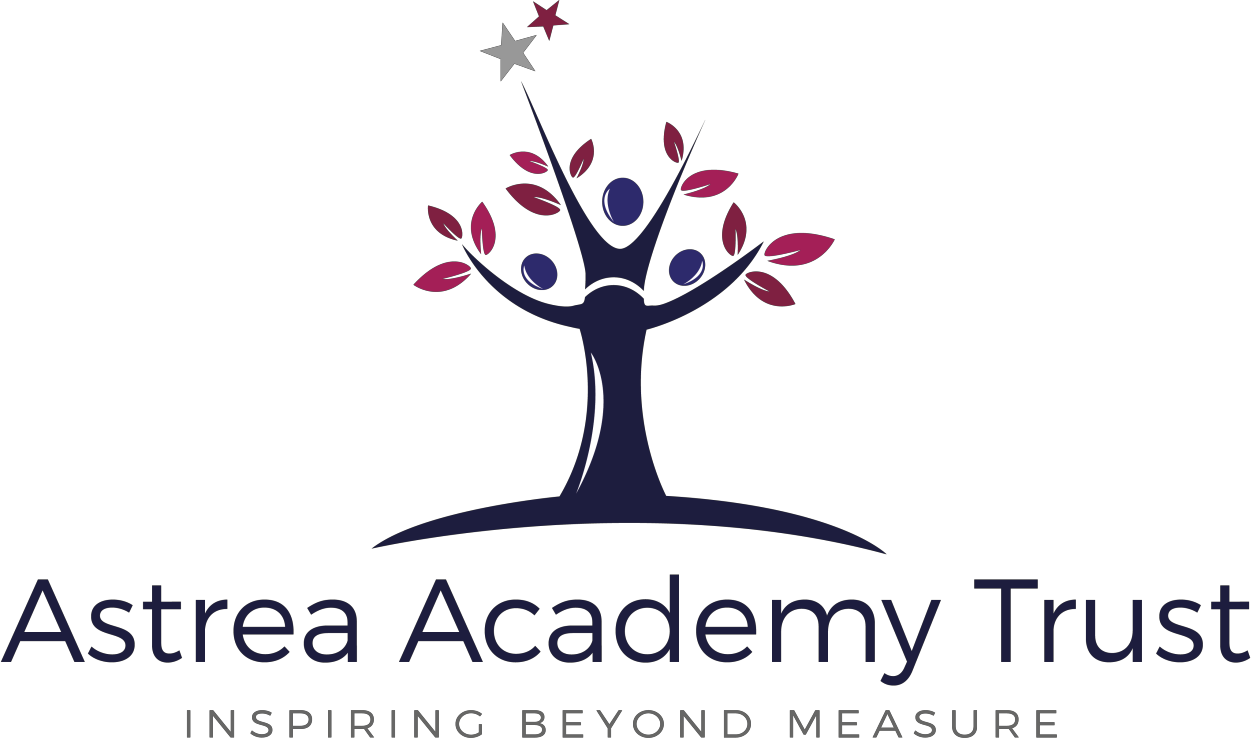 Waverley AcademyPrimary School Health and Safety PolicyCONTENTSStatement of IntentWithin Astrea Academy Trust the Board of Trustees, via the Astrea Executive and the Principal of Waverley Academy, are responsible for:Ensuring the Trust meets its responsibilities under the Health and Safety at Work Act and other health and safety legislation to provide safe and healthy working conditions for employees and ensure their work does not adversely affect the health and safety of others (including; pupils, visitors, contractors etc.). Details of how this will be achieved are given in this health and safety policy.Providing sufficient information and training in health and safety matters to all employees in respect to the risk of their health and safety.Ensuring that effective consultation takes place with all employees on health and safety matters and that individuals are consulted before allocating particular health and safety functions to them.Where necessary seeking specialist advice to determine the risks to health and safety in the school and the precautions required to deal with them.The Board of Trustees, Astrea Executive, and Principal of Waverley Academy require the support of all staff to enable the maintenance of high standards of health and safety in the school’s activities.The school is committed to continually improving its health and safety performance.This statement includes a description of the organisation of the school and its arrangements for dealing with different areas of risk. Details of how these areas of risk will be addressed are outlined in the arrangements section.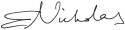 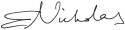 Organisational Structure and ResponsibilitiesResponsibilities of the Astrea Board of Trustees:Ensuring all Astrea schools comply with the Trust’s Health and Safety Policy and arrangements.Ensuring all schools have formulated and ratified the school health and safety statement and health and safety plan.All Astrea Schools have access to health and safety competent advice as stated in Regulation 7 of the Management of Health and Safety at Work Regulations.All school sites and premises are maintained in a safe condition and that appropriate funding is allocated to this area from school budgetsSchools prioritise action on health and safety matters where resources are required from the school budget. Any hazards which the school is unable to rectify from the school budget must be reported to Astrea’s Estates Team.Health and safety arrangements are regularly reviewed (minimum annually) and new arrangements are implemented where necessary.Promoting high standards and developing a positive culture of health and safety within all Astrea schools.Employees have necessary competence to conduct their duties in relation to health and safety matters.Risk assessments are completed and recorded of all the schools’ work activities (including those off-site) which could constitute a significant risk to the health and safety of employees and others.The statement of intent and other health and safety documentation is drawn to the attention of all employees.All schools conduct active and reactive monitoring of health and safety matters in their school.Responsibilities of the PrincipalThe Principal is responsible for:The day to day management of health and safety matters in the school in accordance with the health and safety policy and ensuring the health and safety arrangements are carried out in practice.Risk assessments are completed and recorded of all the schools work activities (including those off-site) which could constitute a significant risk to the health and safety of employees and others.Conduct active and reactive monitoring of health and safety matters in the school and remedial action is taken (where necessary) to reduce risk.Information regarding health and safety matters will be communicated to the relevant individuals.Identify staff health and safety training requirements and make arrangements for provision.Developing and/or reviewing the school annual health and safety action plan.Co-operating with and providing necessary facilities for trade union safety representative(s).Participating in the Trust health and safety auditing arrangements and ensuring audit action plans are implemented.Monitoring the purchasing and maintenance of equipment and materials with regards to compliance with current health and safety standards.Employ only competent contractors to work on the school site.Seek specialist advice on health and safety matters were appropriate.Implement formal arrangements for managing emergency situations.Compliance with the requirements of the Occupier’s Liability Act.Note: In the absence of the Principal these responsibilities fall to their immediate deputy.Responsibilities of the Health and Safety Co-ordinator (must be a Senior Member of Staff)Responsible to the Principal for:Attending appropriate health and safety training courses to enable them to discharge their duties effectively.Promoting health and safety matters throughout the school and assisting the Principal in the implementation of the health and safety policy and arrangements.Maintenance of health and safety documentation and associated records to ensure they remain up to date with current legislation and good practice.Implement a health and safety notice board and sure it is kept up to date.The correct accident reporting procedures are followed and where appropriate accidents, incidents and near misses are investigated.Conduct routine health and safety inspections and implement a method of internal audit. A system must be in place to monitor and respond to any identified remedial actions.Implementing procedures for the authorisation of school visits.Participating in health and safety audits arranged by the Trust.Providing health and safety induction training for all new employees.Maintenance of health and safety training records including the provision of refresher training.Statutory inspections are completed and records kept.Emergency drills and procedures are carried out regularly and monitored for effectiveness.Monitoring contractors on site and conduct a formal, documented induction.Note: In the absence of a designated Health and Safety Co-ordinator the above responsibilities will fall to the Principal.Responsibilities of all EmployeesAll employees at the school have responsibility to:Take reasonable care for the health and safety of themselves and others when undertaking their work.Checking classrooms, work areas and equipment are safe.Ensure safe working procedures are followed as outlined within health and safety policy and risk assessments.Co-operating with the Astrea Trustees, Executive, Estates Team and Principal on all matters relating to health and safety by complying with the health and safety policy.Not intentionally or recklessly interfering or misusing equipment or fittings provided in the interests of safety or welfare.Reporting immediately to their Line Manager or Principal any serious or immediate danger.Reporting to their Principal any shortcomings in the arrangements for health and safety.Only use equipment or machinery which they are competent to use or have been trained to use.ArrangementsCo-ordination and CommunicationHealth and Safety Co-ordinatorSafety Representatives and Safety CommitteesEmergenciesNote: The priorities are as follows:To ensure the safety of all persons, their removal from danger, their care and the application of first aid and medical treatment where appropriate.To call the emergency services when appropriate.To safeguard the premises and equipment, if this is possible without putting persons at risk.Locations of Main Service Isolation PointsSevere WeatherAccidents and Medical ArrangementsAccident, Incident and Near Miss Reporting and InvestigationAny employee who witnesses an accident, incident or near miss, or to whom one is reported, will make an entry in the accident report book as soon as possible after the event:Accident book(s) are kept by the following people at the location specified:The following types of incident must be reported using the Wellworker online system:All accidents, incidents and near misses involving employeesAll instances of verbal abuse, aggressive behaviour and violence towards employeesAny incidents which result in pupils or members of the public requiring further medical treatmentAny incidents which are RIDDOR reportable.Where accidents are found to be caused by faulty plant, equipment, premises or unsafe systems of work action must be taken to remove or isolate the hazard and warn people until the necessary modifications or repairs can be made.First AidThe following employees are named first aiders:First aid boxes and first aid record books are kept at the following locations in the school:Administration of MedicinesHazard Identification and ControlRisk AssessmentHazard Reporting and Follow UpRepairs and MaintenanceInformation, Instruction and TrainingProvision of InformationHealth and Safety TrainingHealth and Safety Policy (Trust and Departmental)Local asbestos register and disturbance procedureRisk assessmentsFire and other emergency arrangementsAccident reporting arrangementsFirst aid arrangementsSafe use of work equipmentGood housekeeping, waste disposal and cleaning arrangementsHazard reporting and maintenance proceduresSpecial hazards and responsibilities associated with their work activitySpecial needs of young employees (e.g. work experience placements).PremisesAsbestosLegionellaFireSecurityPremisesVisitorsLone WorkingUse of Premises Outside School HoursControl of ContractorsWork EquipmentPowered Access Equipment, Mobile Access Platforms, Tower ScaffoldsLaddersStepladdersManual Handling EquipmentEquipment Provided for Pupils with Special Educational NeedsLiftsPressure VesselsCaretaking and Cleaning EquipmentPE EquipmentOutdoor Play EquipmentStage Lighting EquipmentMobile Staging and SeatingPortable Electrical Appliances and Hard Wiring CircuitsDisplay Screen Equipment (DSE)The following employees are classified as users of display screen equipment and an assessment will be undertaken of their workstations.Swimming PoolsVehiclesSubstances and Personal Protective EquipmentHazardous SubstancesInventories of hazardous substances used in the school are maintained by the following employees at the locations specified:Copies of all the hazardous substances inventories are held centrally in:                      Site Supervisors Office MAIN OFFICE -COSHH FILEPersonal Protective Equipment (PPE)Suitable PPE will be provided free of charge, where identified as necessary in a risk assessment. All employees are responsible for informing their line manager as soon as they become aware of a need to repair or replace PPE.Housekeeping and WasteCleaning ArrangementsAll members of staff are responsible for arranging to clear up spillages, which occur whilst they are in charge of the area concerned. Other spillages, leaks or wet floors should be reported to I Jones, Site Supervisor, to be dealt with.All members of staff are responsible for ensuring that hazardous substances or substances that require special procedures for disposal are disposed of safely and in accordance with the appropriate risk assessment.Waste Management and DisposalWaste awaiting collection must never be left where it obstructs escape routes or could aid the production and spread of fire or smoke.All staff are responsible for ensuring the good housekeeping of their own work areas e.g. classrooms, offices, workshops and storage areas etc.Manual HandlingManual handling of ObjectsManual Handling of PeopleEducational VisitsInspections (External & Internal)CateringVisits and Recommendations from Enforcing Authorities  (e.g. Health and Safety Executive, Environmental Health etc.)Internal Health and Safety InspectionsManagement ReviewPrincipal Signature: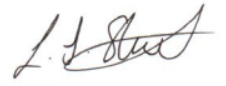 Date Adopted:02.09.2019Updated 28/09/2020Review Date:02.09.2022PrincipalDate28.09.20Senior member of staff in the school with special responsibility for health and safety matters (Health and Safety Co-ordinator):M SwiftBusiness ManagerEmployee(s) appointed as a safety representative by their association or trade union:N/ASenior member of staff in the school with responsibility the development, maintenance and implementation of the emergency plan:L Stanton/ D WilbyA copy of the emergency plan is available at:     School OfficePERSON RESPONSIBLEDEPUTYThe person (and deputy) responsible for ensuring and supervising (where appropriate) the controlled evacuation of people from the building or on the site to a place of safety.L StantonD WilbySummoning of the emergency services.M SwiftM OliverThat a roll call is taken at the assembly pointM SwiftM OliverThat no-one attempts to re-enter the building until the all clear is given by the emergency servicesM SwiftM OliverSERVICELOCATION OF ISOLATION POINTWaterIndoor CellarGasIndoor Cellar & Boiler RoomElectricityStore RoomDuring periods of severe weather, arrangements for maintaining safe access to, from and within the premises (e.g. clearing snow and ice) will be determined by:I JonesLOCATION OF ACCIDENT BOOKPERSON IN CHARGE OF ACCIDENT BOOKSchool OfficeM SwiftEYFSC.SpencerKey Stage One- Little library     M OliverKey Stage Two- The Hub     D.UnderwoodAccident reports must be drawn to the attention of the Principal and where necessary reported via the Wellworker online system*:Principal: L StantonAccident reports must be drawn to the attention of the Principal and where necessary reported via the Wellworker online system*:Deputy: M SwiftPerson responsible for monitoring accidents, incidents and near misses to identify trends and patterns:M SwiftNAMELOCATION / EXTENSIONEXPIRY DATE OF CERTIFICATEC SpencerOak / 21203.12.22N. BeedleAcorns/ 21110.03.23J SweeneyAsh / 21806.12.20D UnderwoodHazel/21601.05.21M OliverOffice / 20016.01.22Person responsible for ensuring first aid qualifications are maintained:M SwiftPerson responsible for ensuring that first aid cover is provided for staff working out of normal school hours:L StantonLOCATION OF FIRST AID BOX(ES)LOCATION OF FIRST AID RECORD BOOK(S)EY – Staff RoomEY – Staff RoomKS1 – Baking RoomKS1 – Baking RoomKS2 – The HubKS2 – The HubA termly check on the location and contents of all first aid boxes is carried out by:M OliverUse of first aid materials and deficiencies should be reported to:M SwiftAddress and telephone number of the nearest medical centre / NHS GP:The Scott Practice, Greenfield Lane, Balby, DN4 0TH 01302 850546Address and telephone number of the nearest hospital with accident and emergency facilities:Doncaster Royal Infirmary, 15 Armthorpe Road, Doncaster, DN2 5AA	01302 366666Member of staff in the school with responsibility the development, maintenance and implementation of the medicines policy:L StantonA copy of the medicines policy is available at: www.astreawaverley.orgPerson responsible for dealing with the administration of medicines in accordance with current guidelines. Including keeping records of parental permission, keeping medicines secure, keeping records of administration, and safely disposing of medicines which are no longer required:First: M OliverPerson responsible for dealing with the administration of medicines in accordance with current guidelines. Including keeping records of parental permission, keeping medicines secure, keeping records of administration, and safely disposing of medicines which are no longer required:Deputy: M SwiftPerson responsible for dealing with the administration of controlled drugs (e.g. Ritalin) in accordance with the Misuse of Drugs Act. Including keeping records of parental permission, liaising with the providing pharmacist, keeping medicines secure, keeping records of administration and safely disposing of medicines which are no longer required:First: M OliverPerson responsible for dealing with the administration of controlled drugs (e.g. Ritalin) in accordance with the Misuse of Drugs Act. Including keeping records of parental permission, liaising with the providing pharmacist, keeping medicines secure, keeping records of administration and safely disposing of medicines which are no longer required:Deputy: M SwiftPerson(s) responsible for undertaking and reviewing the care plans of pupils with medical needs:A WaltonPerson responsible for carrying out an assessment of the school’s work activities including extra-curricular, off-site activities (inc. school trips / residential), work carried out by contractors or volunteers on site, identifying hazards and ensuring risk assessments and procedures are appropriately communicated:L Stanton      School Visits – M Swift/ L Stanton (EVC) and Class Teachers Curriculum/Classroom Risk Assessments – relevant Key Stage LeaderAll employees, LECC/TMB and trustees must report any hazards that could be a cause of serious or imminent danger e.g. damaged electrical sockets, broken windows, suspected gas leaks, wet or slippery floors immediately to:I JonesPerson responsible for initiating a risk assessment of hazards identified and any remedial action decided upon:M Swift/ L StantonA person encountering any damage or wear and tear of the premises which may constitute a hazard should report it to:I JonesDefective furniture must be taken out of use immediately and reported to:I JonesPerson responsible for ordering repairs and maintenance:M SwiftPerson responsible for distributing all health and safety information received from the Trust:L Stanton / M SwiftRecords of employees’ signatures indicating that they have received and understood health and safety information is kept:M SwiftThe health and safety notice board is sited:Main CorridorPerson responsible for ensuring documents are displayed on the health and safety notice board and keeping it up to date:M OliverThe HSE Health and Safety Law Poster is displayed:Main CorridorThe Astrea Academy Trust Health and Safety Policy Statement is displayed:Person responsible for drawing to the attention of all employees the following health and safety matters as part of their induction training:L Stanton/ M SwiftPerson responsible for co-ordinating the provision of health and safety training needs of employees in consultation with their line managers:M SwiftPerson responsible for compiling and implementing the school’s annual health and safety training plan:M. Swift/ L StantonPerson responsible for reviewing the effectiveness of health and safety training:L StantonEmployees who feel that they have need to health and safety training of any kind must notify in writing the contact person:M SwiftPerson with overall responsibility for managing asbestos:I Jones / M SwiftThe asbestos register is kept at:Site Supervisor’s OfficePerson with responsibility for ensuring the local asbestos management plan is implemented and maintained:I JonesThe disturbance procedure is displayed in a (staff only) area, at:Staff RoomThe condition of asbestos is monitored (periodically, in accordance with register/LAMP) by:I Jones/ Astrea ContractThe LAMP is kept in:Site Supervisors OfficePerson with overall responsibility for managing Legionella:I Jones / M SwiftThe Legionella risk assessment is kept at:Site Supervisors OfficePerson with responsibility for ensuring that remedial actions from the risk assessment are followed through:I JonesThe water temperatures and other maintenance tasks associated with the water system are taken (monthly) by:I JonesThe flushing of little used outlets is carried out (weekly, including school closure periods) by:I JonesThe log book is kept in:Site Supervisors OfficePerson with overall responsibility for managing fire safety:I Jones / M Swift/ M OliverThe fire risk assessment is kept at:Site Supervisors OfficePerson with responsibility for ensuring that remedial actions from the risk assessment are followed through:I JonesPerson responsible for routine maintenance and servicing of fire safety equipment:I JonesThe log book is kept in:Site Supervisors OfficePerson (and their deputy) responsible for unlocking and locking the building, arming / disarming security alarms etc:First:	I JonesPerson (and their deputy) responsible for unlocking and locking the building, arming / disarming security alarms etc:Deputy: B SweeneyOn arrival all visitors must report to:School OfficeWhere they will be issued with;   An identification badge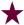   Relevant health and safety information  Sign the visitors bookPerson responsible for ensuring risk assessments are prepared and implemented for lone working activities:M SwiftPerson responsible for co-ordinating lettings of the premises in accordance with the lettings procedure:N/A No current lettingsPerson responsible for commissioning building work and is aware of their legal duties under the Construction (Design and Management) Regulations:(Note: this may differ dependant on individual (Note: this may differ dependant on individual requirements of a project)I JonesM SwiftPerson responsible for the completion of the Notification of Building Works form and sending to H&S team in timely manner:I Jones/ M SwiftPerson responsible for selecting contactors and vettingcontractors’ health and safety, policies, risk assessments, method statements, insurance and past health and safety performance:M SwiftL StantonResponsibility for liaison and monitoring of contractors:I Jones/ M SwiftPerson responsible for selection, inspection, maintenance, training, supervision, safe use and risk assessment:I JonesPerson(s) authorised and competent to operate and use:I JonesPerson responsible for selection, inspection, maintenance, training, supervision, safe use and risk assessment:I JonesPerson(s) authorised and competent to operate and use:I JonesPerson responsible for selection, inspection, maintenance, training, supervision, safe use and risk assessment:I JonesPerson(s) authorised and competent to operate and use:I JonesPerson responsible for ensuring that sack barrows, flat-bed trolleys etc. are maintained in safe condition:I JonesPerson responsible for ensuring all hoists, used for moving people receive a thorough examination and service every six months by a competent contractor and kept in good working order:N/APerson responsible for ensuring that slings are laundered regularly (in accordance with manufacturers instruction) and kept in a hygienic condition:N/APerson responsible for ensuring all wheelchairs, standing frames are inspected and serviced annually by a competent person, kept in a hygienic condition and in good working order:N/APerson responsible for ensuring that other special needs equipment is kept in good working order and serviced appropriately:N/APerson responsible for ensuring lifts receive a thorough examination and service every six months:N/APerson responsible for arranging a written scheme, thorough examination and maintenance of pressure vessels:I Jones /Awaiting advice from Astrea Estates TeamPerson responsible for selection, inspection, maintenance, training, supervision, safe use and risk assessment:I Jones / M Swift Business-Manager METROCLEANPerson(s) authorised and competent to operate and use:I JonesPerson responsible for selection, inspection, maintenance, training, supervision, safe use and risk assessment:I Jones/ M SwiftPerson(s) responsible for regular daily visual inspection and in-house routine inspection:Teaching Staff – using for PE lessonsContractor responsible for annual full inspection and report:GEMSPerson responsible for selection, inspection, maintenance, training, supervision, safe use and risk assessment:I Jones/ M SwiftPerson(s) responsible for regular daily visual inspection and in-house routine inspection:I JonesContractor responsible for annual full inspection and report:Sovereign Play EquipmentPerson responsible for selection, inspection, maintenance, training, supervision, safe use and risk assessment:I JonesPerson(s) authorised and competent to operate and use:I JonesPerson responsible for selection, inspection, maintenance, training, supervision, safe use and risk assessment:I JonesPerson(s) authorised and competent to operate and use:ALL STAFFPerson responsible for ensuring the hard wiring circuits is periodically inspected (every 5 years):M SwiftPerson responsible for ensuring remedial actions are undertaken from the hard wiring circuits inspection and retaining a record of this:M SwiftPerson responsible for ensuring portable electrical appliance testing is carried out at appropriate intervals and recorded:M SwiftPerson(s) responsible for carrying out formal visual inspection and testing:I JonesStaff must not bring onto the premises any portable electrical appliances unless authorised and have been portable appliance tested. The person responsible for authorising their use on the premises:L StantonEMPLOYEE NAMEJOB TITLEM SwiftBusiness ManagerM OliverAdmin. AssistantPerson responsible for implementing the requirements of the DSE risk assessment:Person responsible for ensuring the swimming pool is:      Correctly and safely maintained     Regular inspections are carried out     Remedial action is taken or if necessary the pool is taken out of use where necessary     Appropriate records are keptN/APerson responsible for ensuring the swimming pool is used only by authorised persons in accordance with the code of safe practice, with lifesavers and adequate supervision etc.N/AEmployees who are required to use their private vehicle for official business are responsible for gaining authorisation from:They will ensure the driver has a valid licence, appropriate insurance, the vehicle is road worthy and fitted with suitable seat belts for each passenger.L StantonPerson responsible for arranging insurance and maintenance of vehicles to the standards laid down by the Trust.N/APerson responsible for authorising the use of the school minibus, ensuring risk assessments are completed, drivers have passed their minibus test etc.N/APerson responsible for maintaining a list of authorised drivers of school vehicles who have passed the required test:N/APERSON RESPONSIBLELOCATION / EXTENSIONScienceL Stanton     SLT officeArtF CloverRowan / 215CaretakingI JonesSite Supervisors OfficeCleaningMetrocleanCatering      Chartwells CateringGrounds MaintenanceDMBC Willow Land managementOther (please state):Person responsible for obtaining the latest Hazards / MSDS and undertaking / updating the COSHH risk assessments:I JonesPerson responsible for ensuring local exhaust ventilation (e.g. fans, kitchen ventilation, dust extraction etc.) will receive a thorough examination by an appointed contractor:Astrea ContractPerson(s) responsible for inspecting PPE termly and replacing PPE when required are:I Jones / M SwiftPerson responsible for the risk assessment, provision, storage, maintenance, inspection, repair and replacement of respiratory protective equipment:I Jones/ M SwiftPerson responsible for informing the waste authority of any items of general waste to be collected but not covered by the general waste agreement:I JonesA member of staff who is concerned that cleaning arrangements are causing a hazard which cannot be rectified immediately should report the matter to:I JonesWaste will be collected daily by:I JonesPerson responsible for ensuring the safe storage of waste in appropriately secure containers and are chained after emptying:I JonesAll members of staff are responsible for reporting accumulations of waste, or large items that require special attention to:I JonesWhen waste needs to be disposed of it should be reported to: (who will arrange for its safe disposal)I JonesPerson responsible for the safe disposal of any hazardous substances or special waste:I JonesPerson responsible for ensuring the safe and appropriate disposal of any clinical waste:I JonesPerson responsible for identifying hazardous manual handling activities involving objects and arranging for their elimination or risk assessment:I JonesPerson responsible for monitoring the safety of manual handling activities:I JonesPerson responsible for identifying hazardous manual handling activities involving people and arranging for a risk assessment:L StantonPerson responsible for monitoring the safety of manual handling activities:M SwiftThe Educational Visits Co-ordinator at the school is:M Swift/ L Stanton`Person responsible for ensuring that the appropriate risk assessment and approval is obtained for educational visits:R/A on Evolve completed by Class TeacherApproved by Louise Stanton Head of AcademyThe Educational Visits Policy is located at:ServerPerson responsible for monitoring the preparation of food, the nutritional standards of meals and the maintenance of satisfactory hygiene standards:Astrea Contract- ChartwellsPerson responsible for co-ordinating visits and recommendations, co-ordinate action and report matters requiring authorisation/action to the L TrustL StantonM SwiftPerson responsible for organising and carrying out routine safety inspections, including planning, inspection and reporting:Notts CC – H&S Audit M Swift School Business ManagerPerson responsible for ensuring follow up action on the report is completed:I Jones/ M SwiftPerson responsible for the review of health and safety performance and the effectiveness of the safety management system is:L StantonPerson responsible for compiling and implementing the school’s annual health and safety action plan, including action for improvements in the appropriate development plan:L Stanton 